Rectorat de Grenoble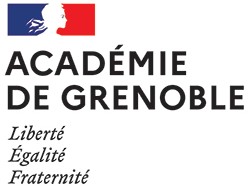 Division des personnels enseignantsAnnexe 3RECUEIL DES VŒUX D’AFFECTATION DES ENSEIGNANTS NON TITULAIRES (Hors dématérialisation) POUR L’ANNEE SCOLAIRE 2023 - 2024Nom :Prénom :Date de naissance :Adresse personnelle :Adresse à laquelle je souhaite recevoir l’information relative à mon affectation :Adresse mail :N° de téléphone fixe :				Tél portable :Discipline d’enseignement :VOEUX :Vous pouvez formuler jusqu’à 6 vœux géographiques sur des communes, des groupements de communes, des départements ou des zones de remplacement, cependant, 2 de ces vœux portent obligatoirement sur des zones de remplacement. Pour codifier vos vœux, consultez la table de codifications- type d’établissement sollicité par ordre de préférence (lycée : code 1 ; lycée professionnel : code 2 ; SEGPA : code 3 ; collège : code 4). Liste des pièces à joindre au dossier :Bulletin n° 2 du casier judiciaire complétéPhotocopie du titre de séjour en cours de validité au 01/09/2023 pour les enseignants non titulaires de nationalité étrangère hors Union EuropéenneRANGCODIFICATIONLIBELLE123456